TEJTERMÉKMENTES ÉTLAPHáromszori étkezés4-6 éves gyerekek részére, 2022.11.28.-12.02.     48. HÉT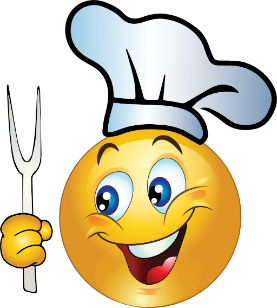 HÉTFŐHÉTFŐHÉTFŐKEDDKEDDKEDDSZERDASZERDASZERDACSÜTÖRTÖKCSÜTÖRTÖKCSÜTÖRTÖKPÉNTEKPÉNTEKPÉNTEKTÍZÓRAI(allergének)Tea*MézMargarinZsemle 20Tea*MézMargarinZsemle 20Tea*MézMargarinZsemle 20Gyümölcs teaBaromfikrémFélbarna kenyér 20Gyümölcs teaBaromfikrémFélbarna kenyér 20Gyümölcs teaBaromfikrémFélbarna kenyér 20JamSuli rúd 20JamSuli rúd 20JamSuli rúd 20Citromos teaHalkrémFélbarna kenyér 20Citromos teaHalkrémFélbarna kenyér 20Citromos teaHalkrémFélbarna kenyér 20JamZsemle 20JamZsemle 20JamZsemle 20Só és tápanyag tartalomEN(kcal): 276,50EN(kcal): 276,50EN(kcal): 276,50EN(kcal):233,93EN(kcal):233,93EN(kcal):233,93EN(kcal): 234,89EN(kcal): 234,89EN(kcal): 234,89EN(kcal): 301,51EN(kcal): 301,51EN(kcal): 301,51EN(kcal): 273,14EN(kcal): 273,14EN(kcal): 273,14Só és tápanyag tartalomF(g):5,18Zs(g):7,38TZs(g):2,04F(g):11,363Zs(g):7,05TZs(g):2,10F(g):4,29Zs(g):0,29TZs(g):0,10F(g):9,35Zs(g):15,70TZs(g):2,20F(g):5,61Zs(g):0,39TZs(g):0,14Só és tápanyag tartalomSZH(g):27,02CK(g):16,20SÓ(g):0,95SZH(g): 30,43CK(g):1,00SÓ(g):1,48SZH(g):28,54CK(g):5,00SÓ(g):0,63SZH(g):30,30CK(g):1,12SÓ(g):1,75SZH(g):36,52CK(g):5,00SÓ(g):0,85EBÉD(allergének)Becsinált leves tejmentesen 20,22Dejós metélt 20,22,25Becsinált leves tejmentesen 20,22Dejós metélt 20,22,25Becsinált leves tejmentesen 20,22Dejós metélt 20,22,25Húsleves 20Paprikás burgonya kolbásszalHúsleves 20Paprikás burgonya kolbásszalHúsleves 20Paprikás burgonya kolbásszalParadicsomleves 20,22Zöldséges rizseshúsParadicsomleves 20,22Zöldséges rizseshúsParadicsomleves 20,22Zöldséges rizseshúsDaragaluskaleves 20,22,25Bolognai spagetti sajtszórat nélkül 20Daragaluskaleves 20,22,25Bolognai spagetti sajtszórat nélkül 20Daragaluskaleves 20,22,25Bolognai spagetti sajtszórat nélkül 20Zöldborsóleves 20,22,28Vagdalt 20,22Paradicsomos káposztafőzelék 20Zöldborsóleves 20,22,28Vagdalt 20,22Paradicsomos káposztafőzelék 20Zöldborsóleves 20,22,28Vagdalt 20,22Paradicsomos káposztafőzelék 20Só és tápanyag tartalomEN(kcal): 573,24EN(kcal): 573,24EN(kcal): 573,24EN(kcal): 582,52EN(kcal): 582,52EN(kcal): 582,52EN(kcal): 600,12EN(kcal): 600,12EN(kcal): 600,12EN(kcal): 630,54EN(kcal): 630,54EN(kcal): 630,54EN(kcal): 556,70EN(kcal): 556,70EN(kcal): 556,70Só és tápanyag tartalomF(g):25,54Zs(g):19,79TZs(g):2,60F(g):12,22Zs(g):17,49TZs(g):4,81F(g):19,62Zs(g):16,38TZs(g):2,78F(g):20,27Zs(g):20,12TZs(g):4,64F(g):20,91Zs(g):15,82TZs(g):2,95Só és tápanyag tartalomSZH(g):62,11CK(g):16,33SÓ(g):1,28SZH(g):59,74CK(g):0,05SÓ(g):1,80SZH(g):69,76CK(g):15,01SÓ(g):1,30SZH(g):73,65CK(g):10,04SÓ(g):1,51SZH(g):62,42CK(g):10,01SÓ(g):1,79UZSONNA(allergének)HarcsakrémZsemle 20HarcsakrémZsemle 20HarcsakrémZsemle 20Zala felvágottMargarinTeljes kiőrlésű kenyér 20Kígyó uborkaZala felvágottMargarinTeljes kiőrlésű kenyér 20Kígyó uborkaZala felvágottMargarinTeljes kiőrlésű kenyér 20Kígyó uborkaCsicseriborsó krém 29Rozskenyér 20AlmaCsicseriborsó krém 29Rozskenyér 20AlmaCsicseriborsó krém 29Rozskenyér 20AlmaOlasz felvágottMargarinMagos kenyér 20JégretekOlasz felvágottMargarinMagos kenyér 20JégretekOlasz felvágottMargarinMagos kenyér 20JégretekBaromfikrémZsemleBaromfikrémZsemleBaromfikrémZsemleSó és tápanyag tartalomEN(kcal): 314,40EN(kcal): 314,40EN(kcal): 314,40EN(kcal): 242,80EN(kcal): 242,80EN(kcal): 242,80EN(kcal): 223,15EN(kcal): 223,15EN(kcal): 223,15EN(kcal): 271,39EN(kcal): 271,39EN(kcal): 271,39EN(kcal): 248,13EN(kcal): 248,13EN(kcal): 248,13Só és tápanyag tartalomF(g):9,43Zs(g):15,58TZs(g):2,19F(g):7,97Zs(g):11,61TZs(g):3,39F(g):5,98Zs(g):3,35TZs(g):0,53F(g):8,10Zs(g):13,68TZs(g):4,24F(g):11,81Zs(g):8,93TZs(g):2,09Só és tápanyag tartalomSZH(g):33,73CK(g):0,12SÓ(g): 0,60SZH(g):23,94CK(g):0,20SÓ(g):0,83SZH(g):41,61CK(g):0,00SÓ(g):0,68SZH(g):27,54CK(g):0,00SÓ(g):1,94SZH(g):34,06CK(g):0,00SÓ(g):1,33A Dussmann Catering az étlapon tájékoztatja Önt az ételeiben előforduló allergénekről. A lista 14 allergént sorol fel, melyek leggyakrabban felelősek az ételallergiákért.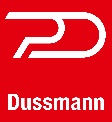 Az egyértelmű jelölés segíti az allergén azonosítását az ételeinkben. A számozás (20-33) megmutatja, hogy melyik étel, melyik allergén összetevőt tartalmazza. A tájékoztató nem teljeskörű. Abban az esetben, ha részletesebb információra van szüksége, akkor a mellékelt allergén tájékoztatókkal nyújtunk segítséget az Ön számára.A Dussmann Catering az étlapon tájékoztatja Önt az ételeiben előforduló allergénekről. A lista 14 allergént sorol fel, melyek leggyakrabban felelősek az ételallergiákért.Az egyértelmű jelölés segíti az allergén azonosítását az ételeinkben. A számozás (20-33) megmutatja, hogy melyik étel, melyik allergén összetevőt tartalmazza. A tájékoztató nem teljeskörű. Abban az esetben, ha részletesebb információra van szüksége, akkor a mellékelt allergén tájékoztatókkal nyújtunk segítséget az Ön számára.A Dussmann Catering az étlapon tájékoztatja Önt az ételeiben előforduló allergénekről. A lista 14 allergént sorol fel, melyek leggyakrabban felelősek az ételallergiákért.Az egyértelmű jelölés segíti az allergén azonosítását az ételeinkben. A számozás (20-33) megmutatja, hogy melyik étel, melyik allergén összetevőt tartalmazza. A tájékoztató nem teljeskörű. Abban az esetben, ha részletesebb információra van szüksége, akkor a mellékelt allergén tájékoztatókkal nyújtunk segítséget az Ön számára.A Dussmann Catering az étlapon tájékoztatja Önt az ételeiben előforduló allergénekről. A lista 14 allergént sorol fel, melyek leggyakrabban felelősek az ételallergiákért.Az egyértelmű jelölés segíti az allergén azonosítását az ételeinkben. A számozás (20-33) megmutatja, hogy melyik étel, melyik allergén összetevőt tartalmazza. A tájékoztató nem teljeskörű. Abban az esetben, ha részletesebb információra van szüksége, akkor a mellékelt allergén tájékoztatókkal nyújtunk segítséget az Ön számára.A Dussmann Catering az étlapon tájékoztatja Önt az ételeiben előforduló allergénekről. A lista 14 allergént sorol fel, melyek leggyakrabban felelősek az ételallergiákért.Az egyértelmű jelölés segíti az allergén azonosítását az ételeinkben. A számozás (20-33) megmutatja, hogy melyik étel, melyik allergén összetevőt tartalmazza. A tájékoztató nem teljeskörű. Abban az esetben, ha részletesebb információra van szüksége, akkor a mellékelt allergén tájékoztatókkal nyújtunk segítséget az Ön számára.A Dussmann Catering az étlapon tájékoztatja Önt az ételeiben előforduló allergénekről. A lista 14 allergént sorol fel, melyek leggyakrabban felelősek az ételallergiákért.Az egyértelmű jelölés segíti az allergén azonosítását az ételeinkben. A számozás (20-33) megmutatja, hogy melyik étel, melyik allergén összetevőt tartalmazza. A tájékoztató nem teljeskörű. Abban az esetben, ha részletesebb információra van szüksége, akkor a mellékelt allergén tájékoztatókkal nyújtunk segítséget az Ön számára.A Dussmann Catering az étlapon tájékoztatja Önt az ételeiben előforduló allergénekről. A lista 14 allergént sorol fel, melyek leggyakrabban felelősek az ételallergiákért.Az egyértelmű jelölés segíti az allergén azonosítását az ételeinkben. A számozás (20-33) megmutatja, hogy melyik étel, melyik allergén összetevőt tartalmazza. A tájékoztató nem teljeskörű. Abban az esetben, ha részletesebb információra van szüksége, akkor a mellékelt allergén tájékoztatókkal nyújtunk segítséget az Ön számára.A Dussmann Catering az étlapon tájékoztatja Önt az ételeiben előforduló allergénekről. A lista 14 allergént sorol fel, melyek leggyakrabban felelősek az ételallergiákért.Az egyértelmű jelölés segíti az allergén azonosítását az ételeinkben. A számozás (20-33) megmutatja, hogy melyik étel, melyik allergén összetevőt tartalmazza. A tájékoztató nem teljeskörű. Abban az esetben, ha részletesebb információra van szüksége, akkor a mellékelt allergén tájékoztatókkal nyújtunk segítséget az Ön számára.A Dussmann Catering az étlapon tájékoztatja Önt az ételeiben előforduló allergénekről. A lista 14 allergént sorol fel, melyek leggyakrabban felelősek az ételallergiákért.Az egyértelmű jelölés segíti az allergén azonosítását az ételeinkben. A számozás (20-33) megmutatja, hogy melyik étel, melyik allergén összetevőt tartalmazza. A tájékoztató nem teljeskörű. Abban az esetben, ha részletesebb információra van szüksége, akkor a mellékelt allergén tájékoztatókkal nyújtunk segítséget az Ön számára.A Dussmann Catering az étlapon tájékoztatja Önt az ételeiben előforduló allergénekről. A lista 14 allergént sorol fel, melyek leggyakrabban felelősek az ételallergiákért.Az egyértelmű jelölés segíti az allergén azonosítását az ételeinkben. A számozás (20-33) megmutatja, hogy melyik étel, melyik allergén összetevőt tartalmazza. A tájékoztató nem teljeskörű. Abban az esetben, ha részletesebb információra van szüksége, akkor a mellékelt allergén tájékoztatókkal nyújtunk segítséget az Ön számára.A Dussmann Catering az étlapon tájékoztatja Önt az ételeiben előforduló allergénekről. A lista 14 allergént sorol fel, melyek leggyakrabban felelősek az ételallergiákért.Az egyértelmű jelölés segíti az allergén azonosítását az ételeinkben. A számozás (20-33) megmutatja, hogy melyik étel, melyik allergén összetevőt tartalmazza. A tájékoztató nem teljeskörű. Abban az esetben, ha részletesebb információra van szüksége, akkor a mellékelt allergén tájékoztatókkal nyújtunk segítséget az Ön számára.A Dussmann Catering az étlapon tájékoztatja Önt az ételeiben előforduló allergénekről. A lista 14 allergént sorol fel, melyek leggyakrabban felelősek az ételallergiákért.Az egyértelmű jelölés segíti az allergén azonosítását az ételeinkben. A számozás (20-33) megmutatja, hogy melyik étel, melyik allergén összetevőt tartalmazza. A tájékoztató nem teljeskörű. Abban az esetben, ha részletesebb információra van szüksége, akkor a mellékelt allergén tájékoztatókkal nyújtunk segítséget az Ön számára.A Dussmann Catering az étlapon tájékoztatja Önt az ételeiben előforduló allergénekről. A lista 14 allergént sorol fel, melyek leggyakrabban felelősek az ételallergiákért.Az egyértelmű jelölés segíti az allergén azonosítását az ételeinkben. A számozás (20-33) megmutatja, hogy melyik étel, melyik allergén összetevőt tartalmazza. A tájékoztató nem teljeskörű. Abban az esetben, ha részletesebb információra van szüksége, akkor a mellékelt allergén tájékoztatókkal nyújtunk segítséget az Ön számára.A Dussmann Catering az étlapon tájékoztatja Önt az ételeiben előforduló allergénekről. A lista 14 allergént sorol fel, melyek leggyakrabban felelősek az ételallergiákért.Az egyértelmű jelölés segíti az allergén azonosítását az ételeinkben. A számozás (20-33) megmutatja, hogy melyik étel, melyik allergén összetevőt tartalmazza. A tájékoztató nem teljeskörű. Abban az esetben, ha részletesebb információra van szüksége, akkor a mellékelt allergén tájékoztatókkal nyújtunk segítséget az Ön számára.A Dussmann Catering az étlapon tájékoztatja Önt az ételeiben előforduló allergénekről. A lista 14 allergént sorol fel, melyek leggyakrabban felelősek az ételallergiákért.Az egyértelmű jelölés segíti az allergén azonosítását az ételeinkben. A számozás (20-33) megmutatja, hogy melyik étel, melyik allergén összetevőt tartalmazza. A tájékoztató nem teljeskörű. Abban az esetben, ha részletesebb információra van szüksége, akkor a mellékelt allergén tájékoztatókkal nyújtunk segítséget az Ön számára.A Dussmann Catering az étlapon tájékoztatja Önt az ételeiben előforduló allergénekről. A lista 14 allergént sorol fel, melyek leggyakrabban felelősek az ételallergiákért.Az egyértelmű jelölés segíti az allergén azonosítását az ételeinkben. A számozás (20-33) megmutatja, hogy melyik étel, melyik allergén összetevőt tartalmazza. A tájékoztató nem teljeskörű. Abban az esetben, ha részletesebb információra van szüksége, akkor a mellékelt allergén tájékoztatókkal nyújtunk segítséget az Ön számára.